                                               ПРОЕКТБОЙОРОК	РАСПОРЯЖЕНИЕОт «___»__________2019г                                                                                                №_____Об  утверждении плана  мероприятий по  противодействию коррупции в администрации  сельского  поселения  Кузяновский   сельсовет муниципального района  Ишимбайский   район РБ  на  2019  -2021 годы.       В целях  реализации  Указа Президента Российской Федерации  от 29.06.2018 года №378»О Национальном  плане противодействия  коррупции  на 2018-2020 годы», Федерального закона  от 19.12.2008года № 273-ФЗ «О противодействии коррупции»  и во исполнение  распоряжения временно  исполняющего  обязанности  Главы Республики  Башкортостан  от 24.12.2018 года  №РГ-280»Об  утверждении Плана  мероприятий  по  противодействию коррупции  в  Республике Башкортостан  на 2019-2021 годы »:Утвердить план  мероприятий  по противодействию коррупции  в  администрации  сельского  поселения Кузяновский   сельсовет муниципального  района  Ишимбайский  район РБ  на 2019-2021 годы ,  согласно  приложению  к  настоящему распоряжению.Настоящее  распоряжение  разместить на  официальном  сайте  администрации  сельского  поселения  Кузяновский  сельсовет муниципального  района Ишимбайский   район РБ.Контроль за  исполнением данного  распоряжения   оставляю за  собой.Глава  администрации                                                       А.М.Алтынбаев                                                                                                                               Приложение к распоряжению                                                                                                                                 Г лавы администрации СП                                                                                                                               Кузяновский  сельсовет  МР                                                                                                                               Ишимбайский   район                                                                                                                                Республики Башкортостан                                                                                                                                от «_____» марта 2019 №_____                                              ПЛАНмероприятий по противодействию коррупции в администрации СП Кузяновский   сельсовет МР Ишимбайский   район РБ на 2019-2021 годыБашкортостан Республикаhы Ишембай районы муниципаль районы Көҙән  ауыл советы ауыл биләмәhе хакимиәте 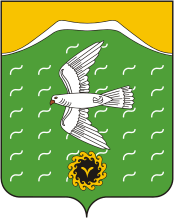 Администрация сельского поселения Кузяновский сельсовет муниципального района Ишимбайский район Республики БашкортостанСовет  урамы, 46,Көҙән  ауылы, Ишембай районы, Башкортостан Республикаһы453234Тел.; 8(34794) 73-243, факс 73-200.Е-mail: kuzansp@rambler.ru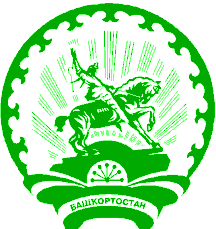 ул. Советская, 46,с.Кузяново, Ишимбайский район, Республика Башкортостан453234Тел.; 8(34794) 73-243, факс 73-200.Е-mail: kuzansp@rambler.ru№ппСодержание  мероприятииисполнителиСроки  исполнения1.Разработка и принятие нормативных правовых актов в сфере противодействия коррупцииМансурова Г.МПо мере  необходимости2.Проведение антикоррупционной экспертизы нормативных правовых актов и проектов нормативных правовых актов   Совета  сельского  поселения  и  администрации  сельского  поселения Кузяновский   сельсовет  МР Ишимбайский   район  Республики Башкортостан. Обеспечение устранения выявленных коррупциогенных факторовАлтынбаев А.М.Мансурова  Г.М.постоянно3.Обеспечение проведения независимой антикоррупционной экспертизы и общественного обсуждения проектов нормативных правовых актов и действующих нормативных правовых актов, в том числе путем размещения проектов нормативных правовых актов на Официальном  сайте    органа местного самоуправленияАлтынбаев  А.М.Мансурова Г.М.постоянно4.Проведение мониторинга законодательства и практики правоприменения нормативных правовых актов государственных органов и органов местного самоуправления Республики Башкортостан, в том числе с целью выявления и устранения коррупциогенных факторовАлтынбаев А.М.Мансурова  Г.М.постоянно5.Принятие мер, направленных на повышение эффективности деятельности подразделений (должностных лиц) по профилактике коррупционных и иных правонарушенийАлтынбаев А.М.Мансурова  Г.М.постоянно6.Проведение анализа соблюдения запретов, ограничений и требований, установленных в целях противодействия коррупции, лицами, замещающими  должности муниципальной службы, должности руководителей  муниципальных учрежденийАлтынбаев А.М.Мансурова Г.М.постоянно7.Обеспечение применения предусмотренных законодательством мер юридической ответственности в каждом случае несоблюдения запретов, ограничений и требований, установленных в целях противодействия коррупции. Освещение информации о фактах нарушений и принятых мерах ответственностиАлтынбаев А.ММансурова Г.М.постоянно8.Обеспечение использования специального программного обеспечения «Справки БК» всеми лицами, претендующими на замещение должностей или замещающими должности, осуществление полномочий по которым влечет за собой обязанность представлять сведения о своих доходах, расходах, об имуществе и обязательствах имущественного характера, о доходах, расходах, об имуществе и обязательствах имущественного характера своих супругов и несовершеннолетних детей, при заполнении справок о доходах, расходах, об имуществе и обязательствах имущественного характераАлтынбаев А.М.Мансурова Г.М.постоянно9.Организация проведения оценки коррупционных рисков, возникающих при реализации полномочий, и внесение уточнений в перечень должностей государственной (муниципальной) службы, замещение которых связано с коррупционными рискамиАлтынбаев А.М.Мансурова Г.М.ежегодно10.Проведение анализа сведений о доходах, расходах, об имуществе и обязательствах имущественного характера представленных  муниципальными служащимиМансурова Г.М.Ежегодно  до 1 июля  текущего года11.Проведение анализа сведений (в части, касающейся профилактики коррупционных правонарушений), представленных кандидатами на должности в  органах местного самоуправленияМансурова Г.М.постоянно12.Принятие мер по повышению эффективности контроля за соблюдением лицами, замещающими  муниципальные должности, должности муниципальной службы, требований законодательства о противодействии коррупции, касающихся предотвращения и урегулирования конфликта интересов, в том числе за привлечением таких лиц к ответственности в случае их несоблюденияМансурова Г.М.постоянно13.Актуализация сведений, содержащихся в анкетах, представляемых при назначении лиц, замещающих  муниципальные должности, должности муниципальной службы, об их родственниках и свойственниках в целях выявления возможного конфликта интересовМансурова  Г.М.По мере  необходимости14.Обеспечить своевременность направления в Аппарат Правительства Республики Башкортостан и полноту сведений о применении к лицам, замещающим  муниципальные должности, должности муниципальной службы, взыскания в виде увольнения (освобождения от должности) в связи с утратой доверия за совершение коррупционного правонарушения для включения в реестр лиц, уволенных в связи с утратой доверияМансурова Г.М.постоянно15.Повышение квалификации  муниципальных служащих, в должностные обязанности которых входит участие в противодействии коррупцииАлтынбаев А.М.Мансурова Г.М.ежегодно16.Представление в Управление Главы РБ по противодействию коррупции Аппарата межведомственного Совета общественной безопасности РБ сведений мониторинга хода реализации в государственных органах и органах местного самоуправления Республики Башкортостан мероприятий по противодействию коррупции посредством единой системы мониторинга антикоррупционной работы (ИС «Мониторинг»)Мансурова Г.М.ежеквартально17.Направление копий актов прокурорского реагирования о нарушениях антикоррупционного законодательства и ответов на них в Управление Г лавы РБ по противодействию коррупции Аппарата межведомственного Совета общественной безопасности РБМансурова Г.М.постоянно18.Рассмотрение не реже одного раза в квартал вопросов правоприменительной практики по результатам вступивших в законную силу решений судов, арбитражных судов о признании недействительными ненормативных правовых актов, незаконными решений и действий (бездействия) государственных органов Республики Башкортостан, органов местного самоуправления и их должностных лиц в целях выработки и принятия мер по предупреждению и устранению причин выявленных нарушенийАлтынбаев А.ММансурова Г.М.ежеквартально19.Организация и обеспечение работы по предупреждению коррупции в подведомственных организацияхМансурова Г.М.постоянно20.Обеспечение наполнения подразделов, посвященных вопросам противодействия коррупции, официальных сайтов в соответствии с требованиями Указа Президента Республики Башкортостан от 29.04.2014 № УП-108Мансурова Г.М.постоянно21.Проведение мониторинга коррупционных проявлений посредством анализа жалоб и обращений граждан и организаций, а также публикаций в СМИ и социальных сетях, своевременное их рассмотрение и принятие мер по указанным фактамМансурова Г.МБайбулатова Ф.З.постоянно22.Проведение мероприятий, посвященных Международному дню борьбы с коррупциейХайретдинова А.С.Ибатуллина  С.Г.Шаяхметов  И.А.ежегодно  в  декабре23.Привлечение членов общественных советов к осуществлению контроля за выполнением мероприятий, предусмотренных планами (программами) по противодействию коррупции государственных органов и органов местного самоуправленияАлтынбаев А.М.постоянно